St.  John’s CE Primary School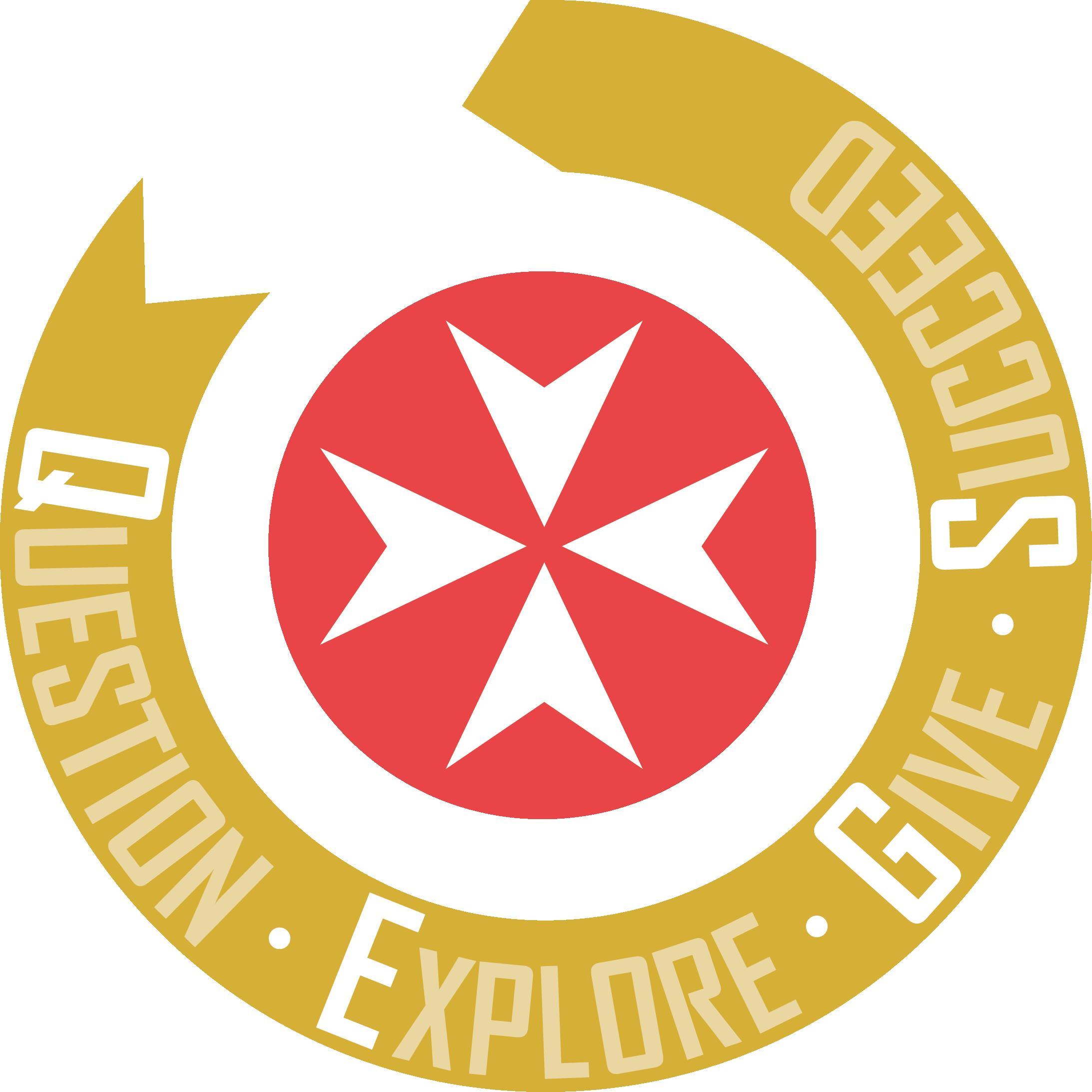 Mill Lane, Wetley Rocks, Stoke-on-Trent, Staffordshire, ST9 0BNTelephone: 01782 550309 www.st-johns-wetleyrocks.staffs.sch.ukEmail: office@st-johns-wetleyrocks.staffs.sch.ukHead of School: Sarah StoneParents’ Evening ConsultationsWeek commencing 4th OctoberDear Parents / Carers,In line with recent government guidance, we still have restrictions on visitors to school due to Covid-19. If you would like a parents’ evening consultation to discuss how your child has settled into their new year group, this will take place virtually or over the phone on the week commencing Monday 4th October.Please note: The meeting/call will need to have a limit of five minutes, although please be assured that a further meeting/call can be arranged if necessary. If the telephone is used, the call may appear as a withheld number on your phone. Year 5Parents’ evening consultations will take place over the phone / via Teams. Days / Times available:Tuesday 5th October: 4pm - 6pmThursday 7th October: 4pm - 6pmPlease email me if you’d like an appointment: lizzie.kelly@st-johns-wetleyrocks.staffs.sch.uk In your email, please specify your preference for a phone or Teams call. I am happy to accommodate any choice.Thank you again for your patience and understanding at this time.Very best wishes.  Mrs Stone and the St. John’s Team